Муниципальное автономное учреждение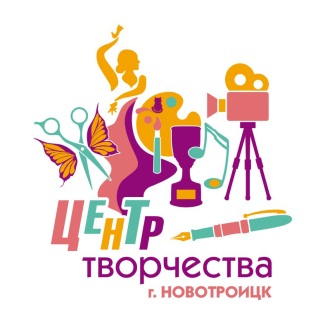 дополнительного образования«Центр развития творчества детей и юношествагорода Новотроицка Оренбургской области»ПАКЕТ ДИАГНОСТИЧЕСКИХ МАТЕРИАЛОВ: ТЕСТЫСоставитель: Пилич М.В.педагог дополнительного образования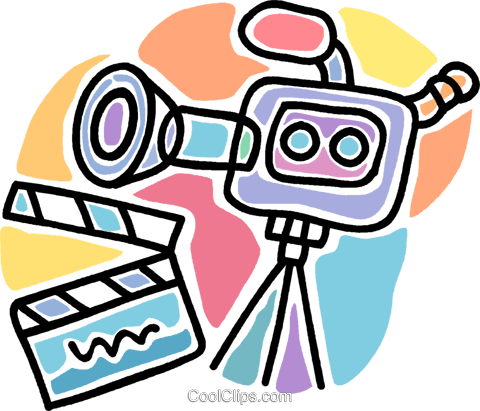 г.Новотроицк, 2018 г.ТЕСТ «ОСНОВЫ ТЕЛЕЖУРНАЛИСТИКИ»1. Форма диалога присутствует в журналистском жанреа. отчетаб. корреспонденциив. заметкиг. интервью 2. К исследовательско-образным жанрам журналистики относитсяа. памфлетб. статьяв. эссег. репортаж3. Закон РФ «О средствах массовой информации» был принят ва. 1991 годуб. 1994 годув. 2001 годуг. 2005 году4.Журналистов образно называют представителямиа. третьей властиб. второй властив. четвертой властиг. первой власти5. Главная цель журналистского труда состоит в6. Информационное сообщение о событии или мероприятии — этоа. корреспонденцияб. отчетв. эссег. очерк 7. Эффект присутствия, достоверности, сопереживания характерен дляа. репортажаб. фельетонав. отчетаг. корреспонденции8. Анкетирование как способ получения информации используется в жанреа. репортажаб. рецензиив. обозренияг. отчета9. Главная цель журналистского труда —а. информацияб. коммуникацияв. репрезентацияг. интенсификация10. Главным компонентом любого рода и вида журналистики являетсяа. изображениеб. звукв. литературная основаг. комментарий 11. «Лид» в журналистике имеет значение12. Расположите в правильной последовательности  этапы  создания информационного сюжетаа. рассказать историю с героем, его конфликтом, с антигероем.б. найти событиев. найти информационный повод13. «Строителем» кадра, специалистом, обеспечивающим пластику экрана втележурналистике, являетсяа. осветительб. редакторв. операторг. статист14. Монтаж, не свойственный журналистскому произведению —а. перпендикулярныйб. ассоциативныйв. перекрестныйг. параллельный15. Учредителем (соучредителем) СМИ может быть16. В объекте радио- и телепрограмм реклама не должна превышатьа. 20 % объема вещанияб. 40 % объема вещанияв. 25 % объема вещанияг. 10 % объема вещания17.  Распространение продукции СМИ допускается в том случае, если18. Установите соответствие между профессионализмами и их определениями:19. Вся совокупность монтажных планов, которые репортер показывает в сюжете.а. Лайфб. Видеорядв. Синхрон20. Сколько по времени должен длиться информационный сюжет.а. от 1,5 до 3 минб. от 10 – 20 мин.в. 30 мин.21.  Какой вопрос называется закрытым?22. Сколько по времени может длиться синхрон.а. от 8 до 15 сек.б. 1 мин.в. 2 мин.23. Небольшой кусок видеоряда, который выдается в эфир с естественным звуком, записанным камерой – этоа. Стендапб. Лайвв. Видеоряд24. Сколько синхронов может быть в сюжете хронометражем до двух минут?а. Не более четырех.б. Один.в. Пять.Руководство к тесту        Тестовый материал отобран по следующим критериям: - значимость темы; - научность; - системность;- соответствие учебным целям. Показания к применению и ограничения. Оптимальное время тестирования – 40-45 минут. Тестирование проводится во время занятий, как правило, во второй половине дня,       Состав теста. Формы тестовых заданий:- задания закрытой формы (задания с выбором одного правильного ответа): № 1-4, 6-10,13,14,16,19,20,22-24; - задания на установление соответствия: № 18;- задания на установление правильной последовательности № 12;- задания открытой формы (свободного изложения) № 5,11,15,17,21;Инструкция по проверке и анализу полученных результатов. За каждое правильно выполненное задание даётся 1 бал, невыполненное – 0 баллов. Итоги пробного тестирования сведены в таблицу, где испытуемые:
1 - справились с заданием;0 - не справились с заданием.         Посчитав % выполнения задания по каждому воспитаннику, присваивается уровень освоения программного материала.Ключ к тесту5- передача информации11- жизненный материал произведения15 – объединение граждан, предприятие, учреждение, чья деятельность законом не запрещена17 – главным редактором дано разрешение на выход в эфир21 – вопрос, на который можно ответить одним словомТЕСТ «ПОНЯТИЯ И ТЕРМИНЫ»1. При каком условии телевизионный сюжет можно назвать репортажем?1) журналист присутствует в кадре;2) журналист присутствует на месте событий; 3) журналист не дает оценок происходящему. 2. Какому стандарту видео соответствует частота 30 кадров в секунду? 1) PAL;2) SECAM;3) NTSC.3. Что на телевидении называют «синхроном»?1) звуковую сцену;2) фрагмент интервью;3) появление журналиста в кадре. 4. Какой из стандартов видеозаписи является аналоговым?1) DVCAM;2) BETACAM SP;3) DVC PRO.5. Как расшифровывается аббревиатура TC?1) Television Camera; 2) Television Controller; 3) Time Code.6. Какие пропорции кадров являются традиционными? 1) Зх4 и 16х9; 2) 4х5 и 12х15;3) 2х3 и 10х7.7. Самым многофункциональным типом микрофона является: 1) «Колотушка»;2) «Удочка»;3) «Пушка». 8. В какой руке следует держать микрофон-«колотушку» при записи интервью?1) не имеет значения; 2) в той, которая ближе к оси съемки;3) в той, которая дальше от оси съемки.9. Телевизионный план – это: 1) 1/25 доля секунды;2) любой отрезок записи; 3) отрезок записи от включения до выключения камеры.10. Сколько звуковых каналов использует современное телевидение?1) один;2) два;3) четыре.11. Что означает слово «подводка»?1) текст репортера за кадром; 2) текст ведущего в кадре;3) текст интервью героя.12. «Шпигель» в выпуске новостей:1) демонстрирует название программы;2) разделяет тематические блоки выпуска; 3) анонсирует содержание программы. 13. ВМЗ отличается от БЗ:1) наличием авторского наговора;2) наличием интершума;3)наличием графических вставок. 14. Траекторная съемка – это:1) вертикальное панорамирование;2) горизонтальное панорамирование;3) соединение панорамирование с трансфокацией.15. Каким русским словом можно заменить английский термин «story board»?1) расшифровка;2) раскадровка;3) расстановка.16. Термин «эффект Кулешова» обозначает:1) инерцию человеческого зрения; 2) восприятие последующего плана под воздействием предыдущего; 3) запоминание лишнего кадра. 17. Правило, используемое при записи телевизионного интервью называется:1) «правилом восьмерки»;2) «правилом пары» ;3) «правилом нуля».18. «Перебивка» – это: 1) дополнительный план в видеоряде;2) элемент видеографики; 3) яркий звуковой эффект.19. Стендап не может быть записан:1) на дальнем плане;2) на общем плане;3) на макроплане. 20. Главной задачей параллельного монтажа является:1) пробуждение ассоциаций;2) усиление конфликта драматургии;3) переключение зрительского внимания.Ключи к тестуТЕСТ «ВИДЕОИНФОРМАЦИЯ»1) Из чего состоит аналого-цифровое преобразование?а) дискретизацииб) квантованияв) кодированияг)все перечисленные ответы выше2) В каких файлах форматов видеоинформация может храниться? а) AVI и MPEGб) Только AVIв) Только MPEG3) Что такое AVI? а) Формат, предназначенный для сжатия звуковых и видеофайлов для загрузи или пересылкиб) Формат несжатого видео
4) Что такое MPEG? а) Формат, предназначенный для сжатия звуковых и видеофайлов для загрузи или пересылкиб) Формат несжатого видео5) Какую информацию несут сигналы в видеокамере?а) о яркостиб) о цветности отдельных участков изображенияв) о яркости и цветности отдельных участков изображения6) Когда говорят о видеозаписи, прежде всего имеют в виду: а) движущееся изображение на экране телевизора или звуковую волну с меняющейся амплитудой и частотой;б) движущееся изображение на экране телевизорав) звуковую волну с меняющейся амплитудой и частотой7) AVI-это а) наиболее ресурсоемкий формат, с наибольшей потерей данныхб) наиболее ресурсоемкий формат, с минимальной потерей данных
8) Как расшифровывается AVI? а) Moving Picture Expert Groupб) Audio Video Interleave9) Как расшифровывается MPEG?а)  Moving Picture Expert Groupб) Moving Picture Expertв) Audio Video Interleave10) Дискретизация-это когдаа) величина каждого отсчета заменяется округленным значением ближайшего уровняб) непрерывный сигнал заменяется последовательностью мгновенных значений через равные промежутки времениКлючи к тестуТЕСТ «ТЕЛЕВИЗИОННЫЕ ЖАНРЫ»Вопрос 1. На какие виды подразделяют журналистику? (несколько ответов)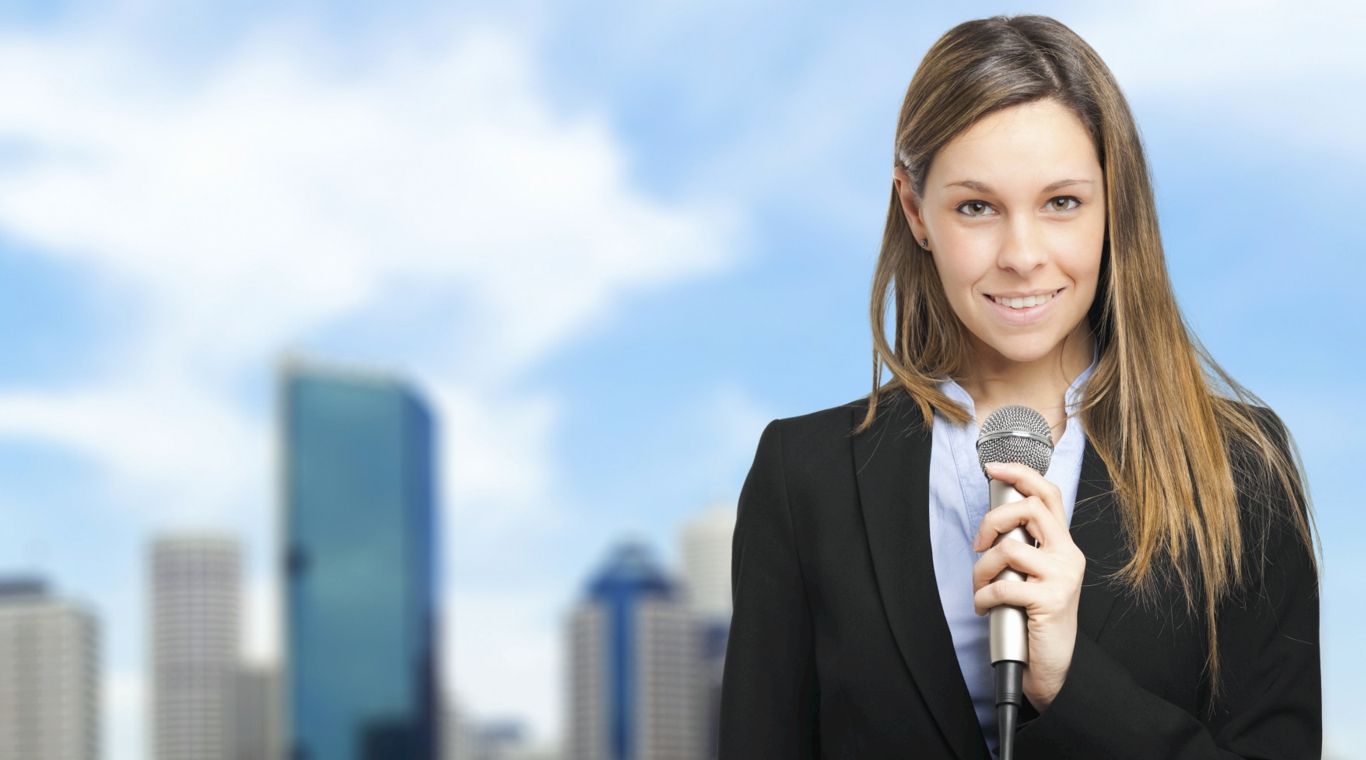 информационная публицистикаобзорная публицистикааналитическая публицистика художественная публицистикаВопрос 2. Каждый из видов журналистики в свою очередь, подразделяются на жанры:
• аналитические;
• информационные;
• художественно-публицистические.
К аналитическому жанру относятся (несколько ответов):статья – это публицистическое или научное сочинение маленького размера;хроника – это краткое сообщение, которое не имеет заголовка;обзор – это сжатое сообщение, которое объединяет общую тему.Вопрос 3. К информационному жанру относятся (несколько ответов):хроника – это краткое сообщение, которое не имеет заголовка;заметка – это краткое сообщение, но уже в печати;3.репортаж – это жанр, который ярко и оперативно передается с места событий, его специфической чертой является «эффект присутствия».4. отчет – это концентрированная подача любого прошедшего события или мероприятия;5.интервью – это беседа для печати, которая предназначена с любым человеком;6. фельетон – это журнальная или газетная статья на злободневную тему, которая применяет сатирические и юмористические приемы изложения.Вопрос 4.К художественно-публицистическому жанру относятся (несколько ответов):репортаж – это жанр, который ярко и оперативно передается с места событий, его специфической чертой является «эффект присутствия».очерк – это малая форма художественной литературы, которая кратко описывает жизненные событияфельетон – это журнальная или газетная статья на злободневную тему, которая применяет сатирические и юмористические приемы изложения.памфлет – это злободневное острое, часто маленькое сочинение политического характера. Вопрос 5.Интервью и сходные с ним жанрыЧто это?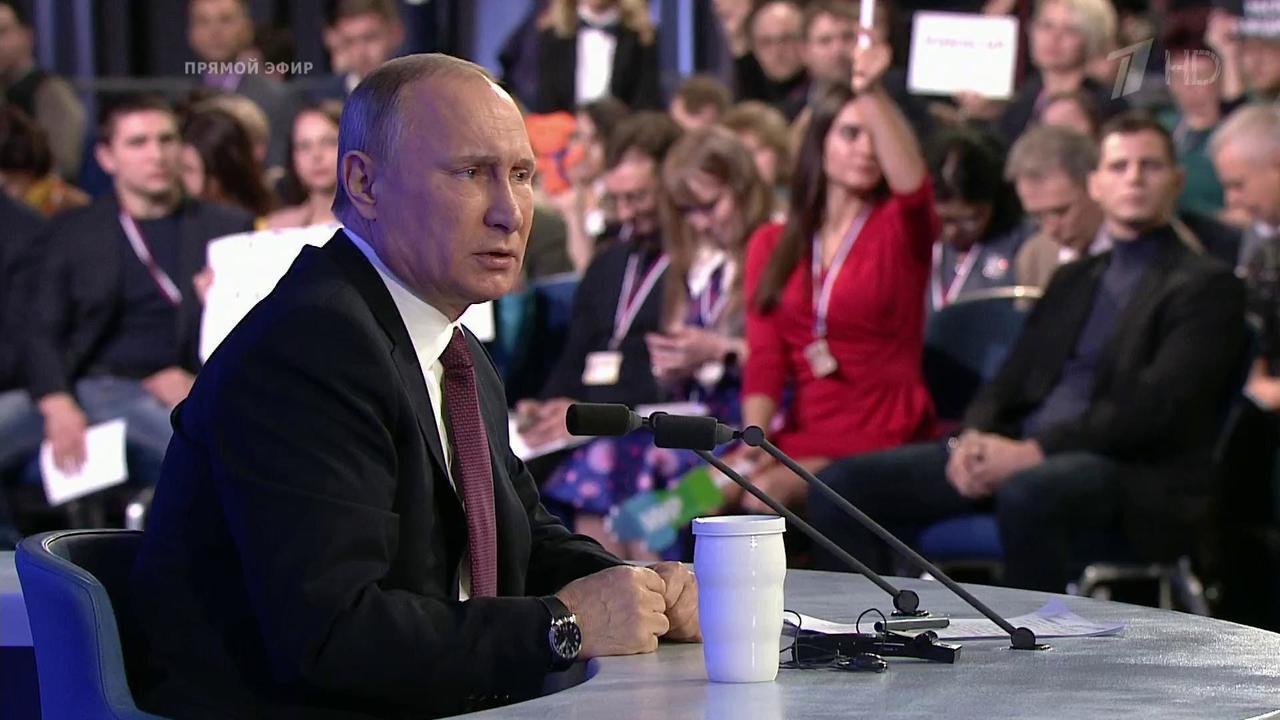 круглый столпресс-конференция. От английского interview - встреча, беседа.экспресс-интервьюВопрос 6. Что это?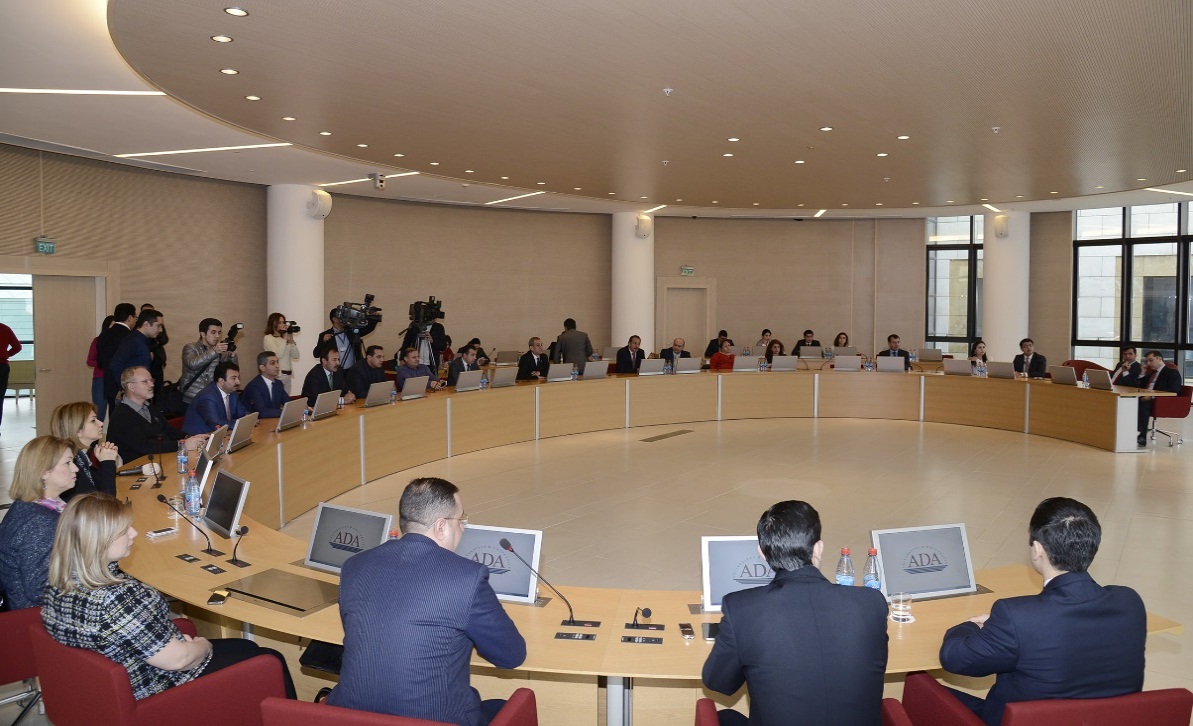 экспресс-интервьюпресс-конференциякруглый столВопрос 7.Что это?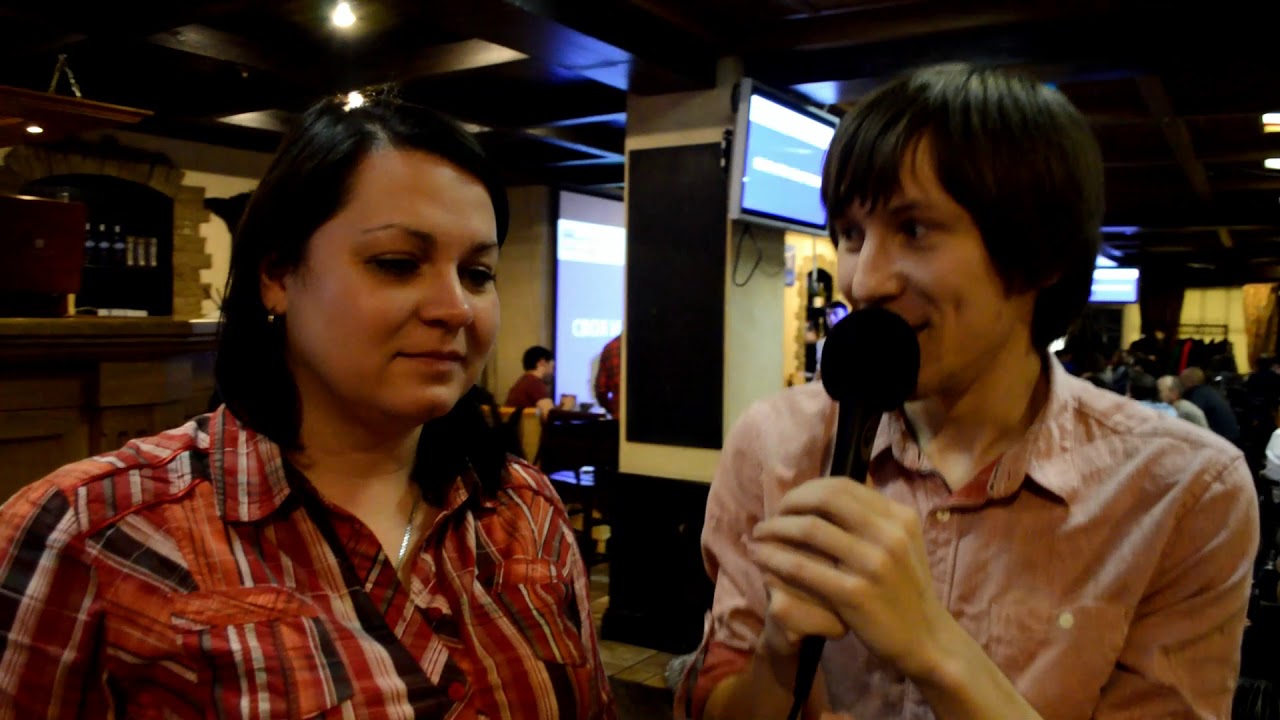 экспресс-интервьюкруглый столпресс-конференцияВопрос 8.Что это?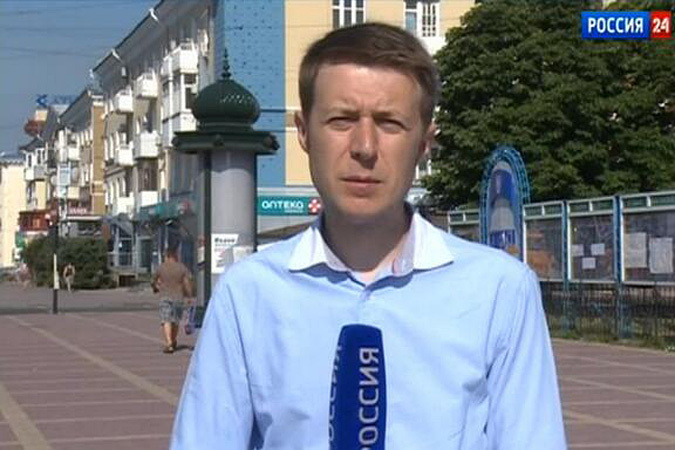 интервьюочеркрепортажВопрос 9. Что это?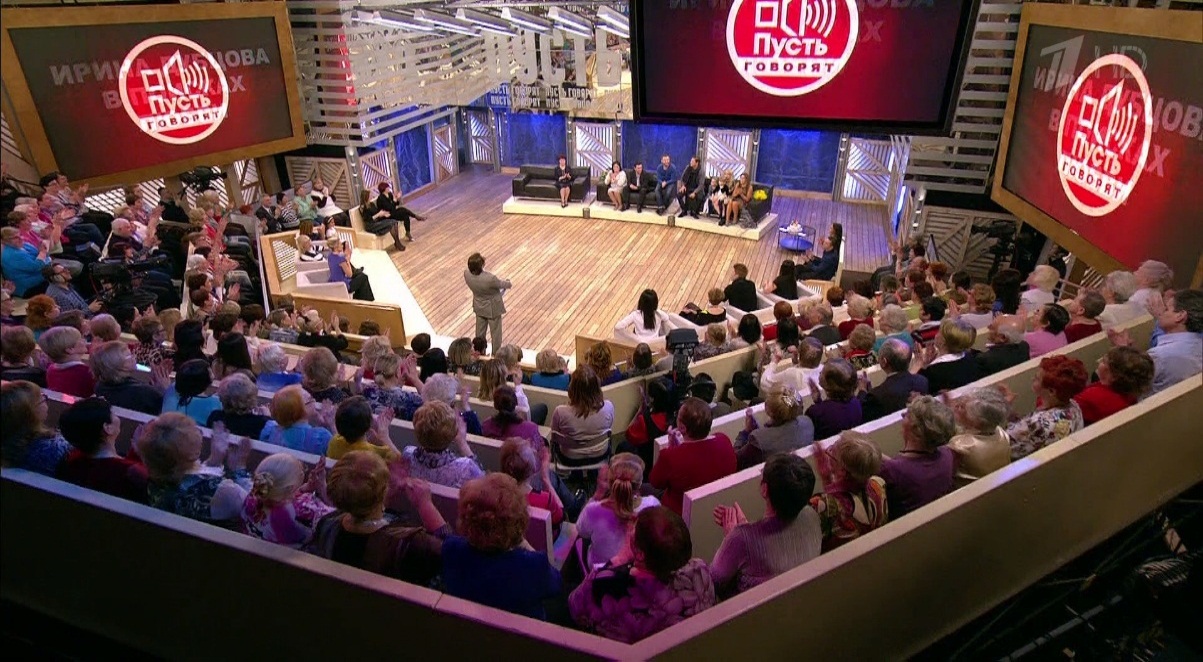 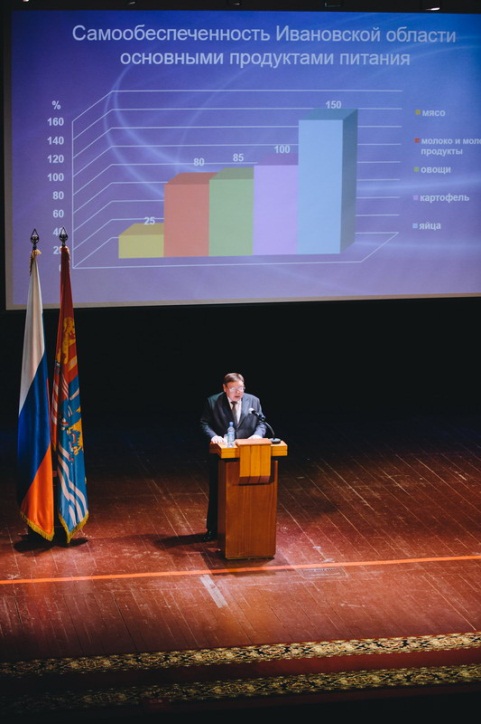 Ток-шоуДискуссияВопрос 10.Что это?ОтчетИнтервьюБриффингВопрос 11.Что это?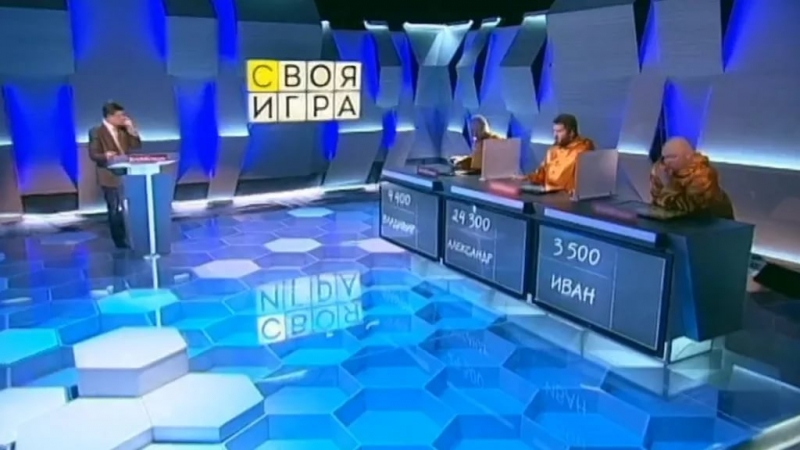 ОтчетВикторинаКонференцияКлючи к тестуТЕСТ ПО ТЕМЕ «ИНТЕРВЬЮ»1) Интервью - это...а) умение задавать вопросы;б) основной метод работы журналиста;в) классический способ поиска информации.2) По каким причинам вы должны уговорить собеседника дать интервью?а) Встреча с ним преподнесет читателю как можно больше неизвестных фактов из жизни известного человека.б) Чтобы повысить свой профессиональный уровень.в) Точка зрения авторитетного специалиста всегда интересна.3) Где необходимо искать информацию перед интервью?а) в архивах газет и журналов;б) только в Интернете;в) в энциклопедиях и справочниках;г) в разных источниках.4) Чьи интересы вы должны представлять во время интервью:а) свои;б) редакции;в) читателя;г) учредителей газеты.5) К интервью нужно готовиться, чтобы...а) собеседник не ввел вас в заблуждение;б) чтобы завоевать уважение собеседника;в) чтобы выглядеть компетентным.г) чтобы разговорить собеседника, войти в доверие.6) Если ваш собеседник общественный деятель, и он попросил список вопросов заранее, вы.а) откажете ему в этом;б) прислушаетесь к просьбе.7) Интервью по телефону возможно лишь тогда,а) если ваш собеседник срочно должен уехать;б) если нужно уточнить детали;в) если вы не успеваете со сдачей материала в очередной номер;г) если вам страшно ехать на место события.8) Записывать интервью надоа) на диктофон;б) в блокнот;в) и на диктофон, и в блокнот.9) С каких вопросов начинаем интервью:а) со сложных;б) с простых;в) с длинных;г) со спорных.10) Если ваш собеседник нервничает, чью роль вы на себя возьмете?а) посредника между ним и читателем;б) помощника;в)консультанта;г) психотерапевта.11) Если собеседник избегает ответа на данный вопрос,а) задать этот вопрос позже;б) потребовать, чтоб он ответил, т.к. читатель должен знать...в) сформулировать вопрос иначе и задать его еще раз позже.12) В заглавии интервью используема) цитату известного человека;б) наиболее интересную сюжетную линию;в) спорный момент интервью;13) Очередной вопрос в интервьюа) должен соответствовать вашему подготовленному списку;б) должен быть пространным;в) должен вытекать из полученного ответа;г) не должен быть таким, чтобы на него можно было ответить однозначно.14) Фамилия журналиста должна быть указанаа) в конце интервью;б) во вставке - в начале;в) над заголовком.15) Интервью заканчиваема) своим комментарием;б) интересным вопросом;в) пожеланиями собеседнику;г) передачей привета от редактора.16) Авторизация - это...а) закон;б) жест вежливости;в) прочтение и одобрение вашим собеседником уже отредактированного интервью; г) необходимость.Ключи к тестуТЕСТ ПО ТЕМЕ «РЕПОРТАЖ»1) Как называется материал, в котором читателям дается наглядное представление о том или ином событии через непосредственное восприятие журналиста - очевидца или действующего лица?а) Интервью.б) Репортаж.в) Очерк.2) Какие элементы жанров журналист может включить в репортаж?а) Элемент отчета.б) Элемент беседы, интервью.в) Зарисовки.г) Прямую речь.д) Красочное отступление.е) Картинное описание какого-нибудь эпизода.ж) Характеристику персонажей.3) Как строится повествование репортажа?а) Автор называет себя «я», «мы».б) Автор придумывает вымышленное имя.4) Какие виды репортажей вам известны?5)  Найдите соответствие6. Найди правильный ответ:а) В языке и стиле репортажа могут быть два языковых начала: документальность и художественность.б) Автор не может в репортаже делиться своими наблюдениями, переживаниями, приводить подробности, чтобы не навязывать своего мнения читателю.в)  Чертой репортажа является динамично развивающееся действие.Ключи к тестуТЕСТ ПО ТЕМЕ «НАСТОЯЩИЙ РЕПОРТЕР»В тесте могут быть правильными все ответы, а иногда 1 или 2.1. Репортер должен:А) пользоваться блокнотом и производить аудиозапись;Б) делать очень подробные заметки;В) пользоваться для аудиозаписи аппаратурой высокого класса.2. Репортер всегда должен иметь при себе:А) удостоверение личности или паспорт;Б) справку от врача о хорошем состоянии здоровья;В) удостоверение журналиста и документ, подтверждающий его личность.3. В случае какого-либо происшествия репортер должен:А) работать в редакции, по телефону, т.к. нельзя тратить время на выезд к месту трагедии;Б) отправиться к месту происшествия, наблюдать, разговаривать со спасателями и свидетелями;В) делать все: по телефону собирать информацию, отправиться, по возможности, к месту события, поискать в архиве сведения о подобных катастрофах.4. Репортер должен подготовить материал с места происшествия так, чтобы:А) нарисовать перед зрителем картину происшествия;Б) читатель оценил работу спасателей;В) власти не могли подать на него в суд.5. Кто быстрее узнает, что жертвами катастрофы, произошедшей за границей, стали наши соотечественники?А) Пресс-секретари милиции, пожарные или пограничники.Б) Представители дипломатической службы в этой стране.В) Пресс-секретарь правительства.6. Следует ли журналисту в материале успокоить семьи людей, переживших катастрофу?А) Да. Б) Нет. В) Нет, это не входит в обязанности журналиста.Ключи к тестуТЕСТ ПО ТЕМЕ «ОЧЕРК»1.Как называется малая форма художественной литературы, рассказ, построенный на фактическом материале, а не на вымысле?A. Репортаж. В. Очерк. С. Статья.2.По каким законам жанра пишется публицистический очерк?А. Очеркист дает оценку событиям и фактам, исследуя вопрос в нужном ему ракурсе, по определенному плану.Б. Очерк призван дать образное представление о людях показать явления. Его герои - живые люди, события в нем воспроизводятся документально.3.Что общего между очерком и рассказом?А. Очеркист ведет повествование без приукрашивания фактов и событий, ему противопоказана выдумка, «домысливание».Б. Очерк роднит с рассказом описание природы и героев, использование различных средств, помогающих придать изложению художественную выразительность.4. Найдите соответствие определений и этапов очерка:5. Каковы требования к написанию очерка?A.Очерк - это образное и рельефное развитие темы.Б. Язык очерка образен, меток, отточен, используются эпитеты, метафоры, меткие сравнения, народные поговорки, живая речь героев.B.Очерк не обязательно строить так, чтобы в нем раскрывались смысл и значение явления.6. Найдите соответствие:Ключи к тестуТЕСТ «ТЕЛЕПРОГРАММЫ»1. Без чего в одной из телепрограмм НТВ герой дня встречается с Ириной Зайцевой? а) без пиджакаб) без свидетелейв) без задних мыслейг) без галстука2. Куда Леонид Якубович отдаёт подарки от участников капитал-шоу "Поле чудес"?а) в архивб) в камеру храненияв) в музейг) в банк3. Какую телепередачу придумал Юрий Никулин? а) «Вокруг смеха»б) «Белый попугай»в) «Итого»г) «Пока все дома»4. Как называется один из конкурсов телеигры КВН?а) контрольная работаб) диктантв) работа над ошибкамиг) домашнее задание5. Регулировка какого параметра обычно обозначается на телевизоре изображением «шестерёнки»?а) яркостьб) контрастностьв) цветонасыщенностьг) громкость6. Как назывались первые советские телевизоры?а) «Рубин»б) КВНв) «Горизонт»г) «ЗИЛ»7. Как называется известная телевикторина?а) «Что?Где?Когда?»б) «Что?Где?Зачем?»в) «Как?Где?Когда?»г) «Что?Зачем?Почему?»8. Чем на телеканале Discovery Channel занимаются Адам Сэвидж и Джейми Хайнеман?а) Решают загадки историиб) Гнут хребетв) Разрушают легендыг) Ломают стереотипы9. Как называется передача о моде и стиле, выходящая на «Первом канале»?а) «Мода и мы»б) «Модный приговор»в) «Модное решение»г) «Модный суд»10. На какой формат изображения перешёл с 1 июня 2011 года Первый канал российского телевидения? а) 9:12б)8:7в) 4:3г) 16:911. Кто с 1994 года является бессменным ведущим интеллектуальной телевикторины «Своя игра»?а) Александр Гуревичб) Валдис Пельшв) Дмитрий Дебровг) Петр Кулешов12. Сколько было стульев в телекабачке?а) 13б)10в)12г) 613. Какую из телепередач не вел советский и российский шоумен Валдис Пельш?а) «Король ринга»б) «Угадай мелодию»в) «Розыгрыш»г) «Русская рулетка»14. Как называлась марка телевизоров, которые производились в СССР?а) «Электрон»б) «Нейтрон»в) «Протон»г) «Нейрон»15. Какую телепрограмму никогда не вёл Влад Листьев? а) «Время»б) «Поле чудес»в) «Взгляд»г) «Тема»16. Как называлась музыкальная телевизионная игра, транслировавшаяся в 1998–2005 годах на каналах «РТР», «ТВ Центр», «Россия»?а) «Два рояля»б) «Два баяна»в) «Две трубы»г) «Две скрипки»Ключи к викторинеа. Синхрон                  б. Лайфв. Хрипг. Стенд-апд. Перебивкаа. синхрон, в котором герой интервью двигается или совершает какое-либо действие;б. синхрон, записанный по телефону;в. короткий фрагмент интервью с человеком в кадре;г. синхрон самого корреспондента на месте события, как правило, заготовленный заранее;д. план, который накладывается в месте склейки разных кусков синхрона.Формы тестовых заданийЗадания закрытой формыЗадания на установления соответствияЗадания на установления правильной последовательностиЗадания открытой формы (свободного изложения)Количество заданий17113% от общего количества заданий70 %2,4 %2,4 %7,2%1234678910121314161920222324гвавбаабвб,в,ававбааба12345678910111213141516171819202322111332231212123112345678910Гаабввббаб12345678910111,3,41,31,2,3,4,52,3,4231321212345678910111213141516вВгвгбааабвбвбввА. Материал, повествующий о каком- нибудь общественно значимом событии, произошедшем недавно. Это событие должно быть описано оперативно, иначе новость потеряет значение. Событие, в котором автор является участником или свидетелем, проходит помимо его воли. Журналисту приходится излагать события в хронологическом порядке, ибо перестановка фактов может нарушить их логический ход, что будет являться нарушением истины1) Тематический репортажБ. Автор идет не от событий, а от темы, которую выбрал автор по своей инициативе; он избирает объект, направляется туда, участвует в событиях, собирает материал, наблюдая. В этом случае не обязательно придерживаться хронологии. Журналист пишет репортаж так, как ему кажется лучше. Он может начать и закончить его любимым эпизодом2) Постановочный репортажВ. Выдвигается проблема, осмысливается, анализируются собранные материалы. С их помощью журналист обращает внимание читателей на тот или иной вопрос, требующий дальнейшего обсуждения и решения3) Событийный репортаж123456бб,гатематический,постановочный,событийныйа-3б-1в-2б123456А,БВБАБ,ВА1) ЭкспозицияА. Начало действия, его развитие2) ЗавязкаБ. Развязка (итоги, результаты)3) КульминацияВ. Введение читателя в курс событий, характеристика действующих лиц, описание героев или условий, в которых будут разворачиваться события.4) КонцовкаГ. Наивысшее напряжение (события, само действие)1) Сюжетный очеркА. Событийныйа) В таких очерках внимание читателей сосредоточено на решении злободневных вопросовБ. Проблемныйб) Наблюдение фактов и явлений во время поездки. В путевых заметках повествование ведется в чисто информационном плане, а в путевом очерке автор приводит не только факты, но и анализирует их, раскрывает сущность, рассуждает по их поводу.2) Описательный очеркВ. Портретныйв) Посвящается событию, явлению. Он пишется красочно, эмоционально, необходимо подробно передать в нем картину события, которая дает повод для интересных сопоставлений, размышлений, обобщений.Г. Путевойг) О человеке, герое, его черты живо описываются (только положительный персонаж). Обобщенные образы героев, фамилии их могут быть изменены, а также названия мест.123456ВБА1-В2-А3-Г4-БА1Б-а1А-Б2В-г2Г-в12345678910111213141516гВбгабавбггааааа